Faglig råd for service og samferdselInnkalling og agenda til rådsmøte 21. februar 2013 - møte 1/2013, UtdanningsdirektoratetMøtestart: kl. 10:00Møteslutt: kl. 15:00Lunsj: kl. 11:15Dagsorden for møte i Faglig råd for service og samferdsel 1/2013Sak 01.1.13	Godkjenning av møteinnkalling og dagsorden v/ rådslederSak 02.2.13	Europass fagbeskrivelser – forslag til endring av tekstSak 03.1.13	Høring – lokalt gitt muntlig eksamen Sak 04.1.13	Høring – Justering av læreplaner for engelsk, matematikk, naturfag, norsk og samfunnsfagSak 05.1.13	To høringer om kryssløp i yrkesfaglige utdanningsprogramSak 06.1.13	Informasjon om læreplanarbeid og vurdering av innholdet i læreplanene fra de faglige rådene v/ Unni og Eli-Karin (kl. 12.00-13.00)Sak 07.1.13	Revisjon av retningslinjer for trepartssamarbeidetSak 08.1.13	Strukturen i våre fag – arbeidsgruppenes arbeidSak 09.1.13	Fylkesbesøk 2013Sak 10.1.13	OrienteringssakerSak 11.1.13	EventueltSak 01.1.13	Godkjenning av møteinnkalling og dagsorden v/ rådslederForslag til vedtak:GodkjennesSak 02.2.13	Europass fagbeskrivelser – forslag til endring av tekstUtdanningsdirektoratet vurderer å gjøre endringer i kapittel 6 i Europass fagbeskrivelser (Godkjente måter å oppnå fagbeviset på).Før direktoratet tar endelig stilling til endringen er det ønskelig at de faglige rådene vurderer endringsforslaget.Frist for tilbakemelding er 1.03.12.Saken ble behandlet på arbeidsutvalgsmøte 5. februar 2013. Arbeidsutvalget har drøftet saken og har følgende merknader til forslaget:Begrepet fagbevis bør byttes ut med begrepet fagbrev da det er mer dekkende. Begrepet læreperioden erstattes med et annet begrep som innebærer både skole og lære, for eksempel opplæringsløp. Begrepet kan er et viktig begrep (i første setning) og bør ikke byttes ut, men ordet for eksempel bør føyes til etter kan (på begge språk). Arbeidsutvalget støtter forslaget for øvrig. Sakspapirer vedlagt:Oppdrag til FR– Europass fagbeskrivelse 18.12.12Sak 03.1.13	Høring – lokalt gitt muntlig eksamenUtdanningsdirektoratet sender på høring forslag til forskriftsendringer om lokalt gitt muntlig eksamen. Hensikten er å tydeliggjøre hvilke regler som gjelder for lokalt gitt muntlig eksamen, og legge til rette for en mer enhetlig nasjonal praksis. Kunnskapsdepartementet tar sikte på at bestemmelsene om lokalt gitt eksamen endres fra 1. august 2013. Eksamener våren 2013 skal derfor gjennomføre etter gjeldende bestemmelser, og ikke etter dette høringsforslaget.Her finnes hele høringen og informasjon om vårens eksamen:
http://www.udir.no/Regelverk/Horinger/Saker-ute-pa-horing/Hoering---lokalt-gitt-muntlig-eksamen/Vedlagt følger covernotatet som kort omtaler de vesentligste endringene som gjelder yrkesfaglige utdanningsprogram. Etter sekretariatets vurdering vil høringen være relevant for alle de faglige rådene.Høringsfristen er 10. april. 2013Saken ble behandlet på arbeidsutvalgsmøte 5. februar 2013. Arbeidsutvalget har følgende forslag til vedtak:Faglig råd for service og samferdsel støtter forslaget om å forskriftsfeste en plikt for skoleeier til å utarbeide lokale retningslinjer for muntlig eksamen. Rådet avgir ikke ytterligere høringssvar, men overlater dette til den enkelte organisasjon. Sakspapirer vedlagt:Høring- Lokalt gitt muntlig eksamenForslag til vedtak:Arbeidsutvalgets forslag til vedtak godkjennes.Sak 04.1.13	Høring – Justering av læreplaner for engelsk, matematikk, naturfag, norsk og samfunnsfagUtdanningsdirektoratet har sendt på høring forslag til justerte læreplaner for de gjennomgående fagene engelsk, matematikk, naturfag, norsk og samfunnsfag i grunnskolen og videregående opplæring. http://www.udir.no/Regelverk/Horinger/Saker-ute-pa-horing/Hoering--justering-av-lareplaner-for-engelsk-matematikk-naturfag-norsk-og-samfunnsfag/Som det fremgår av vedlagt notat bes de faglige rådene om å vurdere om justeringene i læreplanene bidrar til å tydeliggjøre de grunnleggende ferdighetene som redskap for læring og utvikling i skole, arbeid og samfunnsliv.Høringsfristen er 5. mars 2013.Saken ble behandlet på arbeidsutvalgsmøte 5. februar 2013. Arbeidsutvalget har følgende forslag til vedtak:Faglig råd for service og samferdsel forutsetter at endringene bidrar til mer yrkesretting av læreplanene for de yrkesfaglige utdanningsprogrammene. Rådet avgir ikke ytterligere høringssvar, men overlater dette til den enkelte organisasjon. Sakspapirer vedlagt:Notat om justering av læreplan i fellesfag for SRY og faglige rådForslag til vedtak:Arbeidsutvalgets forslag til vedtak godkjennes.Sak 05.1.13	To høringer om kryssløp i yrkesfaglige utdanningsprogramUtdanningsdirektoratet har sendt på høring forslag om kryssløp fra Vg2 industriteknologi til Vg3 industriell matproduksjon og kryssløp fra Vg1 TIP til Vg2 anleggsteknikk. Sekretariatet legger til grunn at det for noen av de faglige rådene vil være relevant å uttale seg i høringen, mens det for andre ikke vil være aktuelt. Vi ber derfor om at rådene selv vurderer å avgi høringsuttalelse.Direktoratet ønsker tilbakemelding på:
1) forslag om kryssløp fra Vg2 industriteknologi til Vg3 industriell matproduksjon
2) forslag om kryssløp fra Vg1 teknikk og industriell produksjon til Vg2 anleggsteknikkBegge forslagene har høringsfrist 5. april 2013.Her finner du høringen om kryssløp fra Vg2 industriteknologi til Vg3 industriell matproduksjon:
http://www.udir.no/Regelverk/Horinger/Saker-ute-pa-horing/Horing---krysslop-fra-Vg2-industriteknologi-til-Vg3-industriell-matproduksjon-/Her finner du høringen om kryssløp fra Vg1 TIP til Vg2 anleggsteknikk:
http://www.udir.no/Regelverk/Horinger/Saker-ute-pa-horing/Hoering---krysslop-fra-Vg1-TIP-til-Vg2-anleggsteknikk/Saken ble behandlet på arbeidsutvalgsmøte 5. februar 2013. Arbeidsutvalget har følgende forslag til vedtak:Faglig råd for service og samferdsel avgir ikke høringssvar.Forslag til vedtak:Arbeidsutvalgets forslag til vedtak godkjennes.Sak 06.1.13	Informasjon om læreplanarbeid og vurdering av innholdet i læreplanene fra de faglige rådene v/ Unni og Eli-Karin (kl. 12.00-13.00)I henhold til retningslinjene for samarbeid mellom SRY, faglige råd og Utdanningsdirektoratet og mandat for faglige råd skal det foretas en vurdering av innholdet i læreplanene for det enkelte utdanningsprogram. Læreplanavdelingen v/ Unni Teien og Eli-Karin Flagtvedt vil presentere arbeidet med læreplaner.Sak 07.1.13	Revisjon av retningslinjer for trepartssamarbeidetUtdanningsdirektoratet har igangsatt ett arbeid med revisjon av retningslinjer for samarbeid mellom Samarbeidsrådet for yrkesopplæring (SRY), de faglige rådene og Utdanningsdirektoratet.I vedlagt dokument har direktoratet foreslått noen mindre justeringer i retningslinjene.Justeringene omhandler følgende:Nye mandat for SRY og faglige råd for perioden 2012 – 2016Prinsipper for organisering av sekretariatet for SRYBeskrivelse av rådssekretærenes rolleSpråkvaskSRY og de faglige rådene inviteres med dette med å komme med innspill til justeringer i retningslinjene.Basert på ovennevnte samt innspill til justeringer fra SRY og faglige råd, tar Utdanningsdirektoratet sikte på å publisere reviderte retningslinjer for samarbeid mellom Samarbeidsrådet for yrkesopplæring (SRY), de faglige rådene og Utdanningsdirektoratet 18. april 2013Utdanningsdirektoratet ber om at innspill sendes innen 6. mars.Sakspapirer vedlagt:Retningslinjer for trepartssamarbeidetSak 08.1.13	Strukturen i våre fag – arbeidsgruppenes arbeidDet vises til vedtak i sak 48.6.12 i rådsmøte 12. desember 2012:Vedtak:Diskusjonene om strukturen tas i arbeidsgruppene som trinn 1 i denne prosessen. Det er viktig at rådet begynner med det spesifikke i arbeidsgruppene for så å ta opp de overordnede problemstillingene samlet i rådet. Det foreslås at tidligere diskusjoner/forslag om strukturen tas opp på nytt og diskuteres i arbeidsgruppeneArbeidsgruppene får i oppdrag å se på følgende fire spørsmål:1. Er strukturen i vg2 slik den bør være?2. Hva med dagens kryssløp?3. Bør det være fordypningsretninger innen våre lærefag? 4. Bør det utarbeides alternative modeller i noen av våre fag?Arbeidsgruppene sender noe skriftlig til sekretæren innen 11. februar 2013. Dette blir lagt ved innkallingen og sakspapirene til neste rådsmøte 21. februar 2013.Saken innledes med en kort presentasjon fra hver arbeidsgruppe (5 min. hver). Det er lagt opp til diskusjon etter presentasjonene. Sakspapirer vedlagt:Innspill fra arbeidsgruppe for Reiseliv Innspill fra arbeidsgruppe for Transport og logistikk (utkast)Sak 09.1.13	Fylkesbesøk 2013Sør-Trøndelag fylkeskommune har bekreftet at de kan ta imot rådet på følgende datoer 29.-30. mai 2013. Arbeidsutvalget har drøftet saken i møte 5. februar og foreslår følgende presiseringer til fylkeskommunen vedrørende programmet:Rådet ønsker variasjon i bedriftsbesøkeneUnder besøket på  videregående skoler ønsker rådet å høre om deres opplegg i alle fag de tilbyr innen service og samferdselReise kvelden før (28. mai) slik at vi kan starte programmet tidlig den 29. mai og avslutte sent den 30. mai for å få utbytte av besøket.Forslag til lærebedrifter og skoler? Arbeidsutvalget foreslår Rica Nidelven Hotell som har flere fag innenfor utdanningsprogrammet vårt; resepsjonsfaget og reiselivsfaget.Sakspapirer vedlagt:Brev til fylkeskommunenSak 10.1.13	Orienteringssakera) Orientering fra ledermøte og fellesmøte 6. februarb) Oppfølging av tidligere vedtakSak 11.1.13	Eventuelt1. Medlemmer til arbeidsgruppen for ECVETForespørsel om deltakelse i arbeidsgruppe – «Vurdere konsekvenser av og utvikle modeller for en eventuell implementering av ECVET (European credit transfer system for vocational education and training) i Norge». Frist 22. februar 2013.Sakspapirer vedlagt:Medlemmer til arbeidsgruppen for ECVET2. Fredrik II videregående skole V/ Ellinor TandeInvitere Fredrik II videregående skole til neste møte for å orientere om forsøket med 4-årig utdanningsløp hvor allmenn påbygning er inkludert.3. Landslinjene i yrkessjåførfaget v/ Jan TvedtVår saksbehandler: Hafsa NadeemE-post: hafsa.nadeem@utdanningsdirektoratet.noTlf: 23301213Vår saksbehandler: Hafsa NadeemE-post: hafsa.nadeem@utdanningsdirektoratet.noTlf: 23301213Vår saksbehandler: Hafsa NadeemE-post: hafsa.nadeem@utdanningsdirektoratet.noTlf: 23301213Vår dato:07.02.2013Vår referanse:2012/512Vår dato:07.02.2013Vår referanse:2012/512Deres dato:Deres referanse: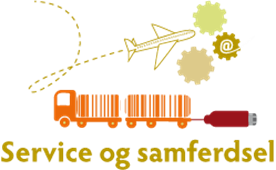 Fra arbeidstakersidenFra arbeidsgiversidenDeltakereJan Sivertsen, NTFUlf-Terje Nyheim Eliassen, Norsk arbeidsmandsforbundHåvard Galtestad, YSJostein Antonsen, Handel og KontorKarin Lund, FagforbundetSvein Arne Bergh, SpekterTerje Sundfjord, NHO TransportLiv Kari Bjørnstad, KS (vara)Anne Rørvik Hegdahl, VirkeEddy Kjær, NHO ReiselivFra skoleverket/skoleeierAndre organisasjonerEllinor Tande, UtdanningsforbundetPer Ove Grannes, UtdanningsforbundetJørund Bjølverud, Skolenes LandsforbundJan Tvedt, KSElevorganisasjonen (ikke oppnevnt)Meldt forfall UtdanningsdirektoratetJan Tore Harlyng, KS (sykemeldt)Tor-Åge Brekkvassmo, rådssekretærVennlig hilsenHafsa Nadeemrådssekretær